Concours sélectifs ou championnats saison hivernale 2018-2019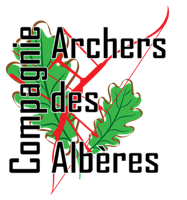 DateType de concoursClub ou lieu30/09/2018Concours campagne –championnat départementalSalses le château – CD 6621/10/2018Concours nature – championnat départementalSalses le château – CD 6604/11/2018Concours sélectif salle 2x18Perpignan10/11/2018Concours sélectif salle 2x18 départ 1Bompas11/11/2018Concours sélectif salle 2x18 départs 2 et 3Bompas18/11/2018Concours sélectif salle 2x18Céret02/12/2018Concours sélectif salle 2x18Perpignan09/12/2018Concours sélectif salle 2x18Céret16/12/2018Concours sélectif salle 2x18Vinca06/01/2019Concours sélectif salle 2x18Perpignan20/01/2019Concours sélectif salle 2x18Vinca27/01/2019Championnat départemental salleGymnase Lurçat Perpignan - CD 66